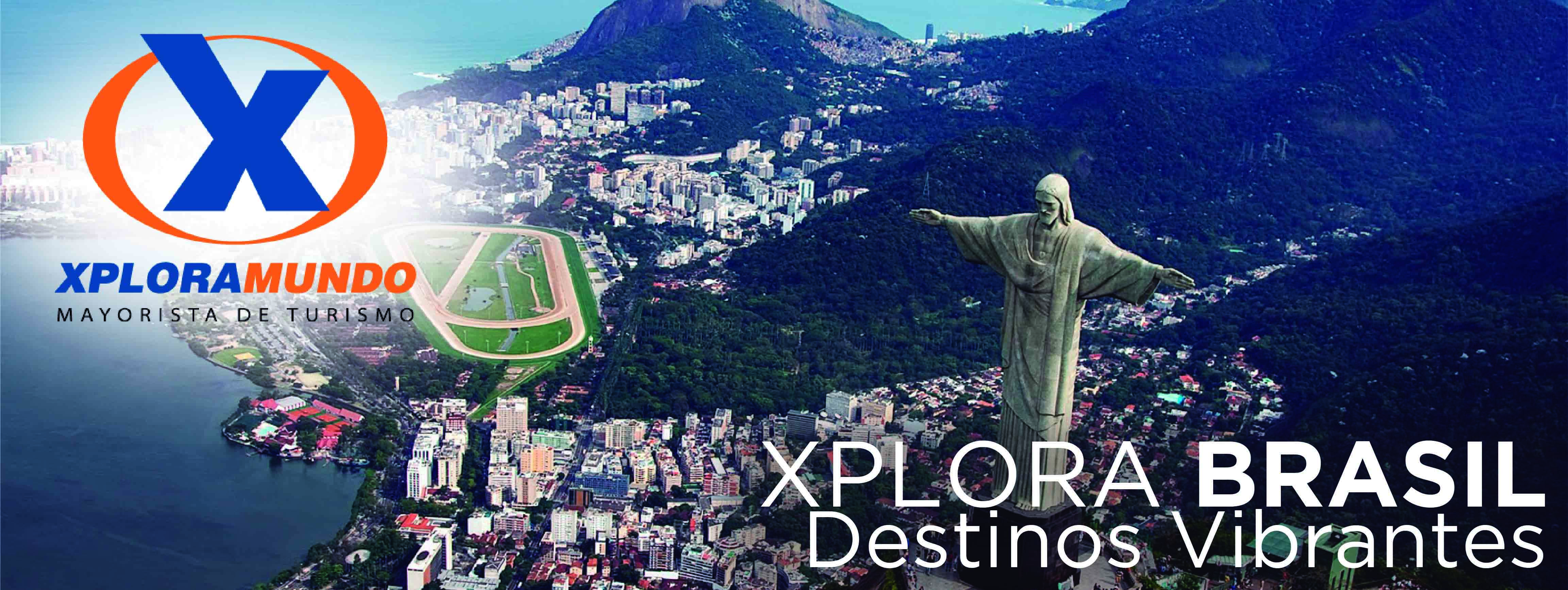 XINGÓ PARQUE HOTEL 202004 Días / 03 NochesINCLUYE:Traslados regulares Aeropuerto MCZ / Xingó Parque Hotel / Aeropuerto MCZ – servicio en español;Paseo por los Cânions de São Francisco (barco + traslados);TRES (3) Noches de alojamiento. Incluye desayuno e impuestos obligatorios.Impuestos Ecuatorianos: IVA, ISD.Impuestos Hoteleros.PRECIOS POR PERSONA EN US$.***APLICA PARA PAGO EN EFECTIVO, CHEQUE O TRANSFERENCIA***VIAJANDO MÍNIMO 2 PASAJEROSADICIONAL PASAJERO VIAJANDO SOLO $366NOTAS IMPORTANTES NO INCLUYE Vuelos  internacionalesPolitica de CHD – De 0 a 4 años, cuándo grátis en los hoteles, no paga nada. CHD de 5 a 6 años, cuándo gratis en los hoteles, paga U$ 275. PRECIOS, POR PAX EN DOLARES AMERICANOS. Sujetos a cambio sin previo aviso.No aplica para Carnaval, Feriados Largos, Congresos, Eventos Especiales y Reveillón.Los servicios incluidos en los programas son en base a servicio regular, a compartir con otras personas.La empresa no reconocerá derecho de devolución alguno, por el uso de servicios de ajenos al servicio contratado, que no hayan sido autorizados previamente por escrito por la empresa.Cancelación y cambios de acuerdo con las políticas de cada hotel y proveedor de servicio.Las habitaciones TRIPLES, son normalmente doble con cama adicional**Para nosotros es un placer servirle**HOTELESVALIDACIONSGLN/AD.DBLN/AD.TPL.N/AD.CHD GRÁTISXingó Parque Hotel02Ene a 15Dic 202072211857168551616 años